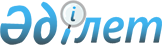 О внесении изменения в постановление акимата Северо-Казахстанской области от 13 марта 2020 года № 57 "Об утверждении норматива субсидий на единицу закупаемой сельскохозяйственной продукции для производства продуктов ее глубокой переработки"Постановление акимата Северо-Казахстанской области от 21 ноября 2023 года № 214. Зарегистрировано в Департаменте юстиции Северо-Казахстанской области 21 ноября 2023 года № 7628-15
      Акимат Северо-Казахстанской области ПОСТАНОВЛЯЕТ: 
      1. Внести в постановление акимата Северо-Казахстанской области "Об утверждении норматива субсидий на единицу закупаемой сельскохозяйственной продукции для производства продуктов ее глубокой переработки" от 13 марта 2020 года № 57 (зарегистрировано в Реестре государственной регистрации нормативных правовых актов № 6094) следующее изменение:
      приложение к указанному постановлению изложить в новой редакции, согласно приложению к настоящему постановлению.
      2. Коммунальному государственному учреждению "Управление сельского хозяйства и земельных отношений акимата Северо-Казахстанской области" в установленном законодательством Республики Казахстан порядке обеспечить:
      1) государственную регистрацию настоящего постановления в Республиканском государственном учреждении "Департамент юстиции Северо-Казахстанской области Министерства юстиции Республики Казахстан";
      2) размещение настоящего постановления на интернет-ресурсе акимата Северо-Казахстанской области после его официального опубликования.
      3. Контроль за исполнением настоящего постановления возложить на курирующего заместителя акима Северо-Казахстанской области.
      4. Настоящее постановление вводится в действие со дня его первого официального опубликования. Норматив субсидий на единицу закупаемой сельскохозяйственной продукции для производства продуктов ее глубокой переработки
					© 2012. РГП на ПХВ «Институт законодательства и правовой информации Республики Казахстан» Министерства юстиции Республики Казахстан
				
Г. Нурмухамбетов
Приложениек постановлениюот 21 ноября 2023 года № 214Приложениек постановлению акиматаСеверо-Казахстанской областиот "13" марта 2020 года № 57
Наименование сельскохозяйственной продукции
Наименование продуктов глубокой переработки
Нормативы субсидий в пересчете на сырье, тенге/килограмм 
Молоко сырое
Сливочное масло
39,3
Молоко сырое
Сыр твердый
14,0
Молоко сырое
Сухое молоко (цельное, обезжиренное)
11,2